工程數學Final Exam January 7, 2020ID:________________ Name:________________滿分25分。答案若是有  ，作答方式如上課所示即可[5%] (1)   求出 f(x) 的傅立葉級數     (週期為2)[5%] (2)   求出 f(x) 的傅立葉級數     (週期為2)[2%] (3) 下列函數，請問奇函數是 (若無請填沒有、一個以上請填號碼): ________ 1. 2. 3.      4.       5.  [5%] (4) 求出 f(x) 的傅立葉級數     (週期為2)[3%] (5)  請計算 f(x) 的 奇函數 半幅展開式[3%] (6)  請計算 f(x) 的傅立葉級數 (週期為2 )[2%] (7)  請計算 f(x) 的 傅立葉級數 (週期為2L L)公式表:傅立葉級數  (週期 2L)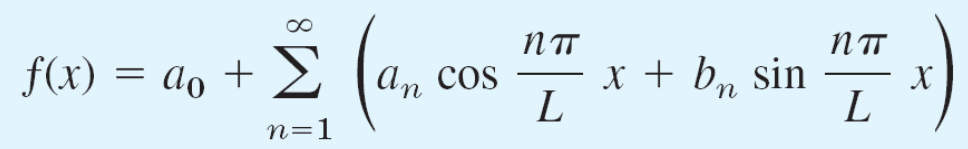 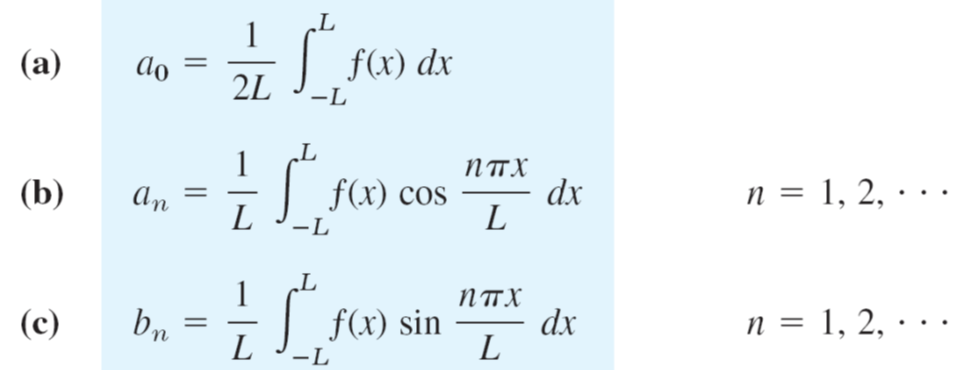 Fourier Cosine Series  (even function, 偶函數)    (週期 2L)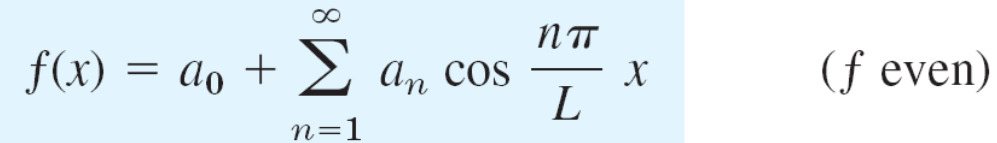 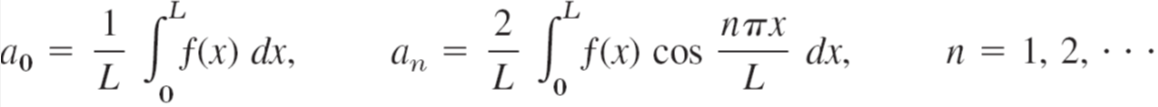 Fourier Sine Series (odd function, 奇函數)    (週期 2L)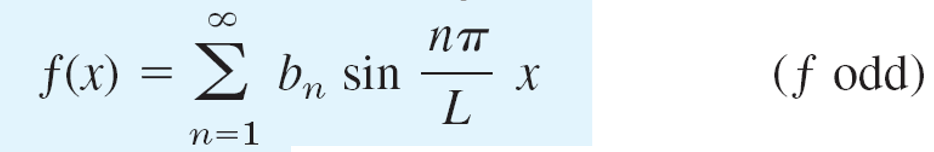 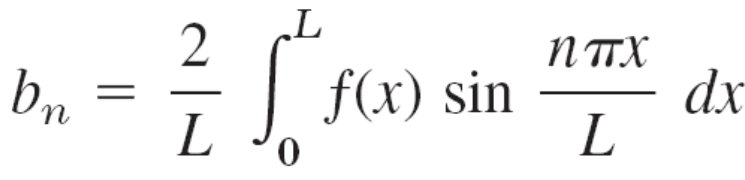 